Home Learning for Year 1Below is the expected home learning weekly timetable for your child. Please check the year group page for additional resources/website links. If you have any questions please contact the class teacher on ‘Class Dojo’.Week commencing: Monday 27th AprilMaths Lessons- Monday-Friday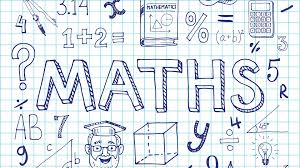 Please click on the links below that will take you straight to the activities on White Rose Home Learning. For each lesson there is aVideoActivityAnswer SheetHOW TO USE THE LESSONSJust follow these four easy steps…Click on the set of lessons for your child’s year group.Watch the video (either on your own or with your child).Find a calm space where your child can work for about 20-30 minutes.Use the video guidance to support your child as they work through a lesson.JOIN IN THE DAILY MATHS!English Lessons- Monday- Friday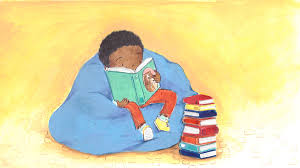 Friday English lesson St Ignatius Home Learning Weekly TimetableSt Ignatius Home Learning Weekly TimetableSt Ignatius Home Learning Weekly TimetableAllocated timeResource/ActivityAccessDaily Reading- 30 minsactivelearnprimary.co.uk  (find login details inside the cover of your green book – same as lgfl login with school code: stig) Free eBooks are also available on oxfordowl.co.uk (you do need to register using your email address and password but it is completely free)Please continue to read every day with your child. You can find books allocated to your child on active learn. Login to Active Learn and click on ‘My Stuff’ to find your allocated reading books.  Don’t forget to look at the inside cover of the book to practise the sounds and words that you will find inside the book.Daily Spelling/Phonicsactivelearnprimary.co.uk  (find login details inside the cover of your green book – same as lgfl login with school code: stig) busythings.co.uk (find login details inside the cover of your green book – same as lgfl login)Login to Active Learn and click on ‘My Stuff’ to find phonics games you can play. Key stage 1 > Year 1 setup > English > Phonics programme Children can select phases 2, 3 &4 or phase 5 to access a variety of games that will help with reading and writing words.Daily Times TablesThis week 5 x tablesBBC BitesizeSee https://www.bbc.co.uk/bitesize/topics/zqbg87h/articles/zw8qxfrThis website has free access.Here you will find a short video explaining finding multiples of fives. There are three games to play which will reiterate their learning. See if you can complete the table quiz by the end of the week!Could you write out the fives times tables in order? Daily Sumdog- 30 minshttps://www.sumdog.com/user/sign_inUsername and password included in home learning packTwice Weekly GrammarWeekly spellings:We ae practising the ‘ew’ sound. ‘’Chew the stew, ew’’ chewdewstewcrewblewflewjewelscrewknewnephewChallenge words(year 2 common exception) pretty             manyPractise your words using the spelling sheet format: Read, cover, write, check x3. Can you put the words in a sentence?Maths- DailyWhite Rose- Maths https://whiterosemaths.com/homelearning/See next page for more details!English- DailySee daily lesson below!TopicBBC Season's videoWatch BBC bitesize video on the seasons of the year. Which season are we in now? Draw a picture of a spring scene. What new animals might you see? What is happening to the plants?Look outside or take a walk, can you notice any changes?MondaySummer term – Week 2Lesson 1 - Finding a halfActivity linkMonday questionsAnswers linkMonday answersTuesdaySummer term – Week 2Lesson 2 - Finding a quarterActivity linkTuesday questionsAnswers linkTuesday answersWednesdaySummer term – Week 2Lesson 3- Find a quarterActivity linkWednesday questionsAnswers linkWednesday answersThursday Summer term – Week 2Lesson 4 - Problem solvingActivity linkThursday questionsAnswers linkThursday answersFridayHalves and quarters gameIdentify which fraction the shape is showingMondayActive Learn 'Man on the Moon' Read the book ‘Man on the Moon’ on active learn. Use LGFL login to access content. Begin by showing the children the front cover only. ‘What do you think this book is about?’ ‘Who is Bob?’ ‘What is Bob?’ ‘Can you see any other characters on the cover?’  ActivityDraw a picture of Bob. Underneath Bob write sentences beginning with‘Bob likes …. ‘Encourage children to write the sentence themselves sounding out the words.EG: Bob likes eggs in the morning. Challenge: Can you think of an activity Bob may not like? Explain. TuesdayActive Learn 'Man on the Moon' Reread the book ‘Man on the Moon’. In the book, Bob does not believe in aliens. Why do you think this is? Encourage children to say he has never met an alien. Discuss what might happen if Bob did meet an alien. What do you think Bob might say? Activity:Children will pretend that they are Bob. They have just met an alien on the moon. Write a list of questions that Bob might have for the aliens. REMEMBER: When asking a question, what do we use at the end of our sentence? Ensure children use question marks. EG. Is it aliens that make a mess on the moon? Challenge:Role play possible answers the aliens might have to Bob’s questions. Could they have any questions too? WednesdayActive Learn 'Man on the Moon' If necessary, reread ‘The Man on the Moon’ or just remind children of the events. Notice and discuss that the book has diary characteristics. Point out to the children the time shown in the book and what he does at each time. Activity:To make a diary entry of your day. Children are to choose a day and write down what they do at each stage. For example. ‘In the morning I eat coco pops and drink orange juice.’ The children can add times to their diary if they wish For example ‘At 9 o’clock I exercise with Joe Wicks’. Challenge: Is there any similarities between your day and Bob’s day? What does Bob do that you do not do?ThursdayRecap Active Learn 'Man on the Moon' .Flip through the book and see how many lurking aliens you can find. Which is your favourite alien? Activity:Children must design their own alien. How many eyes will it have? What colour is your alien? Does it have teeth or just a wiggly tongue? Draw and label your alien. EG. Purple eyes, long furry tail.  Upload a drawing of your alien to DOJO so we can share with the class your design. Does your alien have a name? Challenge:Write a list of adjectives to describe your alien, Is it sneaky and funny or scary and frightening? FridayActive Learn 'Man on the Moon' One last look at ‘Man on the Moon’. Did you enjoy the book? What did you like about the book? What did you not like about the book? What was your favourite part? Why? Activity:To write a book review on ‘Man on the Moon’. Use the format below. Challenge: Can you predict what might happen next? 